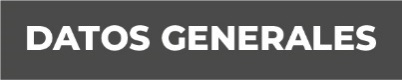 Nombre Enrique González BarrónGrado de Escolaridad Licenciatura en DerechoCédula Profesional (Licenciatura) 4230826Teléfono de Oficina 2299252663Correo Electrónico egonzalezb@fiscaliaveracruz.gob.mxFormación Académica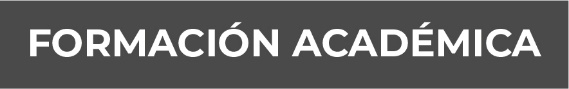 1989-1993Universidad Veracruzana Estudios de Licenciatura en Derecho.Trayectoria Profesional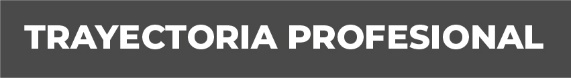 2015 a 2016Fiscal Auxiliar del Fiscal Regional Zona Centro en Cosamaloapan, Ver.2016 a 2020Fiscal Auxiliar del Fiscal Regional Zona Sur en Coatzacoalcos, Ver.2020 a 2022Fiscal Regional Zona Norte Tuxpan Conocimiento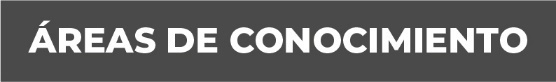 Derecho ConstitucionalDerecho PenalDerecho Procesal PenalAmparoDerecho CivilDerechos Humanos